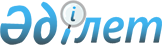 О внесении изменений и дополнений в решение маслихата Мамлютского района Северо-Казахстанской области от 24 декабря 2021 года № 15/2 "Об утверждении районного бюджета на 2022-2024 годы"Решение маслихата Мамлютского района Северо-Казахстанской области от 28 января 2022 года № 17/2
      Маслихат Мамлютского района Северо-Казахстанской области РЕШИЛ:
      1. Внести в решение маслихата Мамлютского района Северо-Казахстанской области "Об утверждении районного бюджета на 2022-2024 годы" от 24 декабря 2021 года № 15/2 (зарегистрировано в Реестре государственной регистрации нормативных правовых актов под № 26152 ) следующие изменения и дополнения:
      пункт 1 изложить в новой редакции:
      "1. Утвердить районный бюджет на 2022-2024 годы согласно приложениям 1, 2 и 3 соответственно, в том числе на 2022 год в следующих объемах:
      1) доходы – 5914649 тысяч тенге:
      налоговые поступления – 604782 тысяч тенге;
      неналоговые поступления – 1791 тысяч тенге;
      поступления от продажи основного капитала – 9516 тысяч тенге;
      поступления трансфертов – 5298560 тысяч тенге;
      2) затраты – 5952325 тысяч тенге;
      3) чистое бюджетное кредитование – 51991 тысяч тенге: 
      бюджетные кредиты – 64130 тысяч тенге;
      погашение бюджетных кредитов – 12139 тысяч тенге;
      4) сальдо по операциям с финансовыми активами – 0 тысяч тенге;
      приобретение финансовых активов – 0 тысяч тенге;
      поступление от продажи финансовых активов государства – 0 тысяч
      тенге;
      5) дефицит (профицит) бюджета – - 89667 тысяч тенге;
      6) финансирование дефицита (использование профицита) бюджета – 89667 тысяч тенге;
      поступления займов – 59729 тысяч тенге;
      погашение займов – 12139 тысяч тенге;
      используемые остатки бюджетных средств – 42077 тысяч тенге.";
      пункт 9 дополнить подпунктом 7) следующего содержания:
      "7) 2000 тысяч тенге – на строительство водопровода и разводящих сетей водоснабжения села Покровка.";
      пункт 10 изложить в новой редакции:
      "10. Учесть в районном бюджете на 2022 год бюджетные кредиты из республиканского бюджета для реализации мер социальной поддержки специалистов в сумме 59729 тысячи тенге, из районного бюджета для реализации мер социальной поддержки специалистов в сумме 4401 тысячи тенге.";
      дополнить пунктом 13-1 следующего содержания:
      "13-1. Направить свободные остатки бюджетных средств, сложившихся на 1 января 2022 года в сумме 42077 тысяч тенге на расходы по бюджетным программам, согласно приложению 5.".
      Приложение 1 к указанному решению изложить в новой редакции согласно приложению 1 к настоящему решению.
      Указанное решение дополнить приложением 5, согласно приложения 2 к настоящему решению.
      2. Настоящее решение вводится в действие с 1 января 2022 года. Мамлютский районный бюджет на 2022 год Направление свободных остатков бюджетных средств, сложившихся на 1 января 2022 года
					© 2012. РГП на ПХВ «Институт законодательства и правовой информации Республики Казахстан» Министерства юстиции Республики Казахстан
				
      Секретарь маслихатаМамлютского районаСеверо-Казахстанской области 

Р. Нурмуканова
Приложение 1к решению маслихатаМамлютского районаСеверо-Казахстанской областиот 28 января 2022 года№ 17/2Приложение 1к решению маслихатаМамлютского районаСеверо-Казахстанской областиот 24 декабря 2021 года№ 15/2
Категория
Категория
Категория
Категория
Категория
Категория
Категория
Категория
Наименование
Сумма, тысяч тенге
Класс
Класс
Класс
Класс
Класс
Класс
Класс
Наименование
Сумма, тысяч тенге
Подкласс
Подкласс
Подкласс
Подкласс
Наименование
Сумма, тысяч тенге
1
2
2
2
3
3
3
3
4
5
1) Доходы
5914649
1
Налоговые поступления
604782
03
03
03
Социальный налог
302695
1
1
1
1
Социальный налог
302695
04
04
04
Налоги на собственность
226465
1
1
1
1
Налоги на имущество
226465
05
05
05
Внутренние налоги на товары, работы и услуги
72522
2
2
2
2
Акцизы
3000
3
3
3
3
Поступления за использование природных и других ресурсов
58522
4
4
4
4
Сборы за ведение предпринимательской и профессиональной деятельности
11000
08
08
08
Обязательные платежи, взимаемые за совершение юридически значимых действий и (или) выдачу документов уполномоченными на то государственными органами или должностными лицами 
3100
1
1
1
1
Государственная пошлина
3100
2
Неналоговые поступления
1791
01
01
01
Доходы от государственной собственности
1791
5
5
5
5
Доходы от аренды имущества, находящегося в государственной собственности
1780
7
7
7
7
Вознаграждения по кредитам, выданным из государственного бюджета
11
3
Поступления от продажи основного капитала
9516
03
03
03
Продажа земли и нематериальных активов
9516
1
1
1
1
Продажа земли 
9316
2
2
2
2
Продажа нематериальных активов
200
4
Поступления трансфертов
5298560
02
02
02
Трансферты из вышестоящих органов государственного управления
5298560
2
2
2
2
Трансферты из областного бюджета
5298560
Функциональная группа
Функциональная группа
Функциональная группа
Функциональная группа
Функциональная группа
Функциональная группа
Функциональная группа
Функциональная группа
Наименование
Сумма, тысяч тенге
Функциональная подгруппа
Функциональная подгруппа
Функциональная подгруппа
Функциональная подгруппа
Функциональная подгруппа
Функциональная подгруппа
Наименование
Сумма, тысяч тенге
Администратор бюджетных программ
Администратор бюджетных программ
Администратор бюджетных программ
Администратор бюджетных программ
Наименование
Сумма, тысяч тенге
Программа
1
1
2
2
3
3
3
4
5
6
2) Затраты
5952325
01
01
Государственные услуги общего характера
567754
01
01
Представительные, исполнительные и другие органы, выполняющие общие функции государственного управления
297060
112
112
112
Аппарат маслихата района (города областного значения)
35603
001
Услуги по обеспечению деятельности маслихата района (города областного значения)
35603
122
122
122
Аппарат акима района (города областного значения)
261457
001
Услуги по обеспечению деятельности акима района (города областного значения)
179909
003
Капитальные расходы государственного органа
4907
113
Целевые текущие трансферты нижестоящим бюджетам
76641
02
02
Финансовая деятельность
1319
459
459
459
Отдел экономики и финансов района (города областного значения)
1319
003
Проведение оценки имущества в целях налогообложения
1319
09
09
Прочие государственные услуги общего характера
269375
459
459
459
Отдел экономики и финансов района (города областного значения)
67983
001
Услуги по реализации государственной политики в области формирования и развития экономической политики, государственного планирования, исполнения бюджета и управления коммунальной собственностью района (города областного значения)
67763
015
Капитальные расходы государственного органа
220
495
495
495
Отдел архитектуры, строительства, жилищно-коммунального хозяйства, пассажирского транспорта и автомобильных дорог района (города областного значения)
201392
001
Услуги по реализации государственной политики на местном уровне в области архитектуры, строительства, жилищно-коммунального хозяйства, пассажирского транспорта и автомобильных дорог
34950
003
Капитальные расходы государственного органа
22000
113
Целевые текущие трансферты нижестоящим бюджетам
144442
02
02
Оборона
22853
01
01
Военные нужды
8057
122
122
122
Аппарат акима района (города областного значения)
8057
005
Мероприятия в рамках исполнения всеобщей воинской обязанности
8057
02
02
Организация работы по чрезвычайным ситуациям
14796
122
122
122
Аппарат акима района (города областного значения)
14796
006
Предупреждение и ликвидация чрезвычайных ситуаций масштаба района (города областного значения)
7786
007
Мероприятия по профилактике и тушению степных пожаров районного (городского) масштаба, а также пожаров в населенных пунктах, в которых не созданы органы государственной противопожарной службы
7010
03
03
Общественный порядок, безопасность, правовая, судебная, уголовно-исполнительная деятельность
334
09
09
Прочие услуги в области общественного порядка и безопасности
334
495
495
495
Отдел архитектуры, строительства, жилищно-коммунального хозяйства, пассажирского транспорта и автомобильных дорог района (города областного значения)
334
019
Обеспечение безопасности дорожного движения в населенных пунктах
334
06
06
Социальная помощь и социальное обеспечение
469946
01
01
Социальное обеспечение
30877
451
451
451
Отдел занятости и социальных программ района (города областного значения)
30877
005
Государственная адресная социальная помощь
30877
02
02
Социальная помощь
390920
451
451
451
Отдел занятости и социальных программ района (города областного значения)
390920
002
Программа занятости
146644
007
Социальная помощь отдельным категориям нуждающихся граждан по решениям местных представительных органов
23428
010
Материальное обеспечение детей-инвалидов, воспитывающихся и обучающихся на дому
496
014
Оказание социальной помощи нуждающимся гражданам на дому
111176
017
Обеспечение нуждающихся инвалидов протезно-ортопедическими, сурдотехническими и тифлотехническими средствами, специальными средствами передвижения, обязательными гигиеническими средствами, а также предоставление услуг санаторно-курортного лечения, специалиста жестового языка, индивидуальных помощников в соответствии с индивидуальной программой реабилитации инвалида
49706
023
Обеспечение деятельности центров занятости населения
59470
09
09
Прочие услуги в области социальной помощи и социального обеспечения
48149
451
451
451
Отдел занятости и социальных программ района (города областного значения)
48149
001
Услуги по реализации государственной политики на местном уровне в области обеспечения занятости и реализации социальных программ для населения
47899
011
Оплата услуг по зачислению, выплате и доставке пособий и других социальных выплат
250
07
07
Жилищно-коммунальное хозяйство
1403481
01
01
Жилищное хозяйство
323270
495
495
495
Отдел архитектуры, строительства, жилищно-коммунального хозяйства, пассажирского транспорта и автомобильных дорог района (города областного значения)
323270
007
Проектирование и (или) строительство, реконструкция жилья коммунального жилищного фонда
2000
008
Организация сохранения государственного жилищного фонда
10000
011
Обеспечение жильем отдельных категорий граждан
4270
033
Проектирование, развитие и (или) обустройство инженерно-коммуникационной инфраструктуры
3000
098
Приобретение жилья коммунального жилищного фонда
304000
02
02
Коммунальное хозяйство
1080211
495
495
495
Отдел архитектуры, строительства, жилищно-коммунального хозяйства, пассажирского транспорта и автомобильных дорог района (города областного значения)
1080211
013
Развитие коммунального хозяйства
5000
015
Обеспечение бесперебойного теплоснабжения малых городов
15000
058
Развитие системы водоснабжения и водоотведения в сельских населенных пунктах
1060211
08
08
Культура, спорт, туризм и информационное пространство
781316
01
01
Деятельность в области культуры
47123
819
819
819
Отдел внутренней политики, культуры, развития языков и спорта района (города областного значения)
47123
009
Поддержка культурно-досуговой работы
47123
02
02
Спорт
14873
819
819
819
Отдел внутренней политики, культуры, развития языков и спорта района (города областного значения)
9873
014
Проведение спортивных соревнований на районном (города областного значения) уровне
1360
015
Подготовка и участие членов сборных команд района (города областного значения) по различным видам спорта на областных спортивных соревнованиях
8513
495
495
495
Отдел архитектуры, строительства, жилищно-коммунального хозяйства, пассажирского транспорта и автомобильных дорог района (города областного значения)
5000
021
Развитие объектов спорта
5000
03
03
Информационное пространство
83364
819
819
819
Отдел внутренней политики, культуры, развития языков и спорта района (города областного значения)
83364
005
Услуги по проведению государственной информационной политики 
11554
007
Функционирование районных (городских) библиотек
71047
008
Развитие государственного языка и других языков народа Казахстана
763
09
09
Прочие услуги по организации культуры, спорта, туризма и информационного пространства
635956
819
819
819
Отдел внутренней политики, культуры, развития языков и спорта района (города областного значения)
635956
 001
Услуги по реализации государственной политики на местном уровне в области внутренней политики, культуры, развития языков и спорта
32513
 004
Реализация мероприятий в сфере молодежной политики
6733
113
Целевые текущие трансферты нижестоящим бюджетам
596710
10
10
Сельское, водное, лесное, рыбное хозяйство, особо охраняемые природные территории, охрана окружающей среды и животного мира, земельные отношения
95091
01
01
Сельское хозяйство
51947
474
474
474
Отдел сельского хозяйства и ветеринарии района (города областного значения)
51947
001
Услуги по реализации государственной политики на местном уровне в сфере сельского хозяйства и ветеринарии
44747
113
Целевые текущие трансферты нижестоящим бюджетам
7200
06
06
Земельные отношения
24829
463
463
463
Отдел земельных отношений района (города областного значения)
24829
001
Услуги по реализации государственной политики в области регулирования земельных отношений на территории района (города областного значения)
24829
09
09
Прочие услуги в области сельского, водного, лесного, рыбного хозяйства, охраны окружающей среды и земельных отношений
18315
459
459
459
Отдел экономики и финансов района (города областного значения)
18315
099
Реализация мер по оказанию социальной поддержки специалистов
18315
12
12
Транспорт и коммуникации
23400
01
01
Автомобильный транспорт
23400
495
495
495
Отдел архитектуры, строительства, жилищно-коммунального хозяйства, пассажирского транспорта и автомобильных дорог района (города областного значения)
23400
023
Обеспечение функционирования автомобильных дорог
13400
045
Капитальный и средний ремонт автомобильных дорог районного значения и улиц населенных пунктов
10000
13
13
Прочие
29673
03
03
Поддержка предпринимательской деятельности и защита конкуренции
17511
469
469
469
Отдел предпринимательства района (города областного значения)
17511
001
Услуги по реализации государственной политики на местном уровне в области развития предпринимательства
17511
09
09
Прочие
12162
459
459
459
Отдел экономики и финансов района (города областного значения)
12162
012
Резерв местного исполнительного органа района (города областного значения)
12162
14
14
Обслуживание долга
763
01
01
Обслуживание долга
763
459
459
459
Отдел экономики и финансов района (города областного значения)
763
021
Обслуживание долга местных исполнительных органов по выплате вознаграждений и иных платежей по займам из областного бюджета
763
15
15
Трансферты
2557714
01
01
Трансферты
2557714
459
459
459
Отдел экономики и финансов района (города областного значения)
2557714
024
Целевые текущие трансферты из нижестоящего бюджета на компенсацию потерь вышестоящего бюджета в связи с изменением законодательства
2338728
038
Субвенции 
218986
3) Чистое бюджетное кредитование
51991
Бюджетные кредиты
64130
10
10
Сельское, водное, лесное, рыбное хозяйство, особо охраняемые природные территории, охрана окружающей среды и животного мира, земельные отношения
64130
09
09
Прочие услуги в области сельского, водного, лесного, рыбного хозяйства, охраны окружающей среды и земельных отношений
64130
459
459
459
Отдел экономики и финансов района (города областного значения)
64130
018
Бюджетные кредиты для реализации мер социальной поддержки специалистов
64130
Категория
Категория
Категория
Категория
Категория
Категория
Категория
Категория
Наименование
Сумма, тысяч тенге
Класс
Класс
Класс
Класс
Класс
Наименование
Сумма, тысяч тенге
Подкласс
Подкласс
Наименование
Сумма, тысяч тенге
5
5
5
Погашение бюджетных кредитов
12139
01
01
01
Погашение бюджетных кредитов
12139
1
1
Погашение бюджетных кредитов, выданных из государственного бюджета
12139
4) Сальдо по операциям с финансовыми активами
0
Приобретение финансовых активов
0
Поступления от продажи финансовых активов государства
0
Категория
Категория
Категория
Категория
Категория
Категория
Категория
Категория
Наименование
Сумма,
тысяч тенге
Класс
Класс
Класс
Класс
Класс
Наименование
Сумма,
тысяч тенге
Подкласс
Подкласс
Наименование
Сумма,
тысяч тенге
1
1
1
2
2
2
3
3
4
5
5) Дефицит (профицит) бюджета
-89667
6) Финансирование дефицита (использование профицита ) бюджета
89667
7
7
7
Поступления займов
59729
01
01
01
Внутренние государственные займы
59729
2
2
Договоры займа
59729
Функциональная группа
Функциональная группа
Функциональная группа
Функциональная группа
Функциональная группа
Функциональная группа
Функциональная группа
Функциональная группа
Наименование
Сумма, 
тысяч тенге
Функциональная подгруппа
Функциональная подгруппа
Функциональная подгруппа
Функциональная подгруппа
Функциональная подгруппа
Наименование
Сумма, 
тысяч тенге
Администратор бюджетных программ
Администратор бюджетных программ
Администратор бюджетных программ
Наименование
Сумма, 
тысяч тенге
Программа
1
1
1
2
2
3
3
4
5
6
16
16
16
Погашение займов
12139
01
01
Погашение займов
12139
459
459
Отдел экономики и финансов района (города областного значения)
12139
005
Погашение долга местного исполнительного органа перед вышестоящим бюджетом
12139
Категория
Категория
Категория
Категория
Категория
Категория
Категория
Категория
Наименование
Сумма, тысяч тенге
Класс
Класс
Класс
Класс
Класс
Наименование
Сумма, тысяч тенге
Подкласс
Подкласс
Подкласс
Наименование
Сумма, тысяч тенге
8
8
8
Используемые остатки бюджетных средств
42077
01
01
Остатки бюджетных средств
42077
1
1
1
Свободные остатки бюджетных средств
42077Приложение 2к решению маслихатаМамлютского районаСеверо-Казахстанской областиот 28 января 2022 года№ 17/2Приложение 5к решению маслихатаМамлютского районаСеверо-Казахстанской областиот 24 декабря 2021 года№ 15/2
Функциональная группа
Функциональная группа
Функциональная группа
Функциональная группа
Наименование
Сумма, 
тысяч тенге
Функциональная подгруппа
Функциональная подгруппа
Функциональная подгруппа
Наименование
Сумма, 
тысяч тенге
Администратор бюджетных программ
Администратор бюджетных программ
Наименование
Сумма, 
тысяч тенге
Программа
1
2
3
4
5
6
01
Государственные услуги общего характера
23176
01
Представительные, исполнительные и другие органы, выполняющие общие функции государственного управления
5505
112
Аппарат маслихата района (города областного значения)
5505
001
Услуги по обеспечению деятельности маслихата района (города областного значения)
5505
122
Аппарат акима района (города областного значения)
4216
001
Услуги по обеспечению деятельности акима района (города областного значения)
4216
09
Прочие государственные услуги общего характера
2595
459
Отдел экономики и финансов района (города областного значения)
2595
001
Услуги по реализации государственной политики в области формирования и развития экономической политики, государственного планирования, исполнения бюджета и управления коммунальной собственностью района (города областного значения)
2595
495
Отдел архитектуры, строительства, жилищно-коммунального хозяйства, пассажирского транспорта и автомобильных дорог района (города областного значения)
10860
001
Услуги по реализации государственной политики на местном уровне в области архитектуры, строительства, жилищно-коммунального хозяйства, пассажирского транспорта и автомобильных дорог
2300
113
Целевые текущие трансферты нижестоящим бюджетам
8560
07
Жилищно-коммунальное хозяйство
14500
01
Жилищное хозяйство
2000
495
Отдел архитектуры, строительства, жилищно-коммунального хозяйства, пассажирского транспорта и автомобильных дорог района (города областного значения)
2000
007
Проектирование и (или) строительство, реконструкция жилья коммунального жилищного фонда
2000
02
Коммунальное хозяйство
12500
495
Отдел архитектуры, строительства, жилищно-коммунального хозяйства, пассажирского транспорта и автомобильных дорог района (города областного значения)
12500
058
Развитие системы водоснабжения и водоотведения в сельских населенных пунктах
12500
10
Сельское, водное, лесное, рыбное хозяйство, особо охраняемые природные территории, охрана окружающей среды и животного мира, земельные отношения
4401
09
Прочие услуги в области сельского, водного, лесного, рыбного хозяйства, охраны окружающей среды и земельных отношений
4401
459
Отдел экономики и финансов района (города областного значения)
4401
018
Бюджетные кредиты для реализации мер социальной поддержки специалистов
4401
Итого:
42077